Date: April 23 & 24, 2019In your journal record the following:DRAWING ENTRY #30:ART THINK: How did your food drawing turn out?  What worked well?  What would you change if you did it again?Announcements/Reminders:   Homework check next time (landscape reference photo)Today’s Objective:  Gesture Drawing (cat)Review creating values with pen and inkWatch clipDraw a texture cylinder Homework: Take or find a landscape reference photo (to recreate in pen and ink).  Bring an 8x10 grayscale print next time.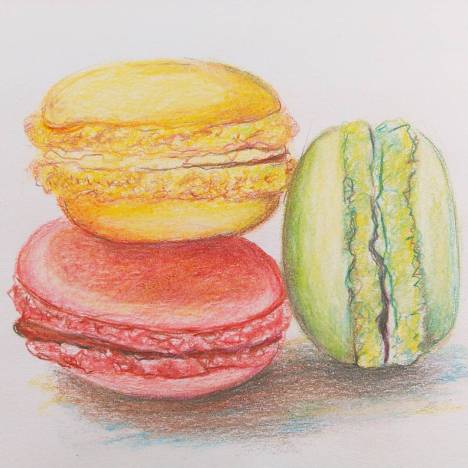  2.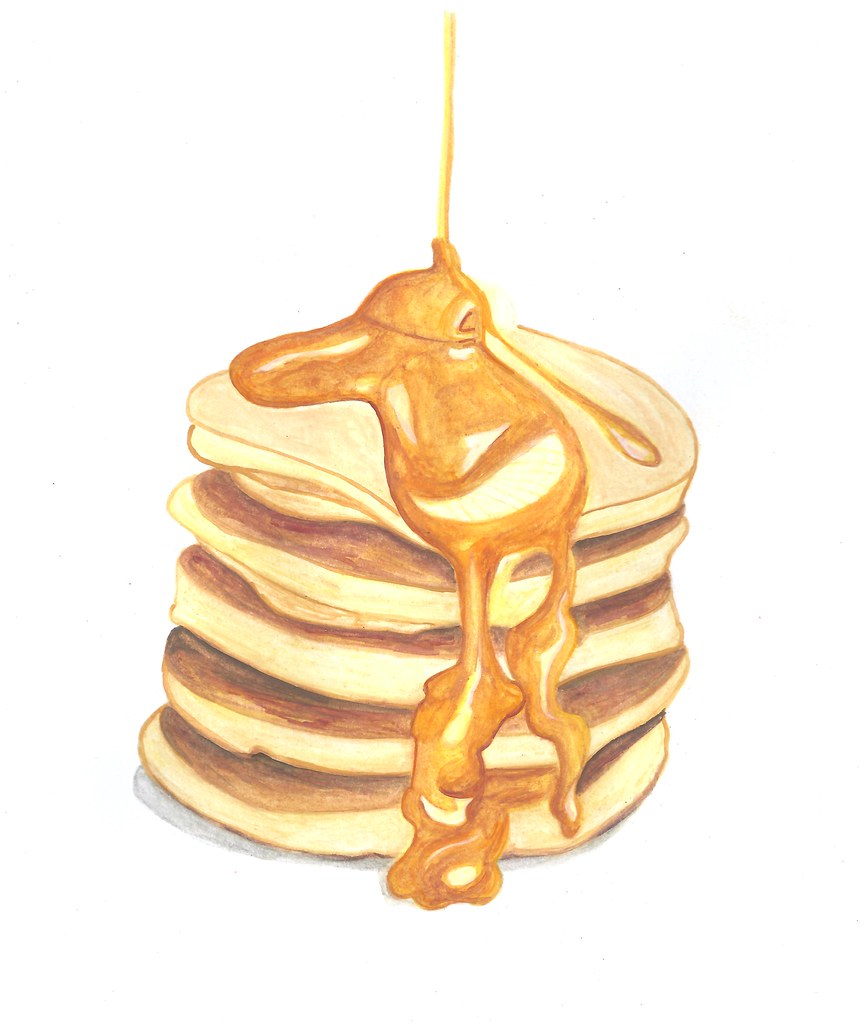 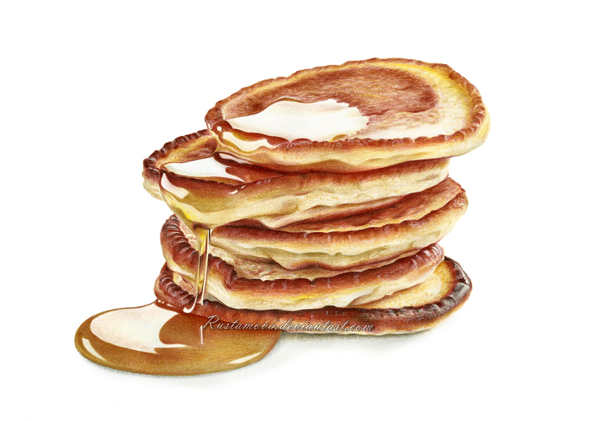 